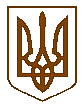 БУЧАНСЬКА     МІСЬКА      РАДАКИЇВСЬКОЇ ОБЛАСТІВ И К О Н А В Ч И  Й         К О М І Т Е ТР  І  Ш  Е  Н  Н  Я«  18 »  квітня 2017 року                                                                          № 204місто БучаПро затвердження відкоригованої кошторисної частини проектної документації  «Капітальний ремонт проїжджої частини по вул.Островського (від бульвару Б.Хмельницького до вул.Польова) в м. Буча Київської області» Розглянувши відкориговану кошторисну частину проектної документації по робочому проекту «Капітальний ремонт проїжджої частини по вул.Островського (від бульвару Б.Хмельницького до вул.Польова) в м. Буча Київської області», розроблену ПП «НВФ «МОСТОПРОЕКТ», позитивний експертний звіт №0217-4298-17/УЕБ від 30.03.2017р., виданий ТОВ «УКРЕКСПЕРТИЗА В БУДІВНИЦТВІ», з метою покращення транспортно-експлуатаційних якостей вулично-дорожньої мережі міста Буча, керуючись Законом України «Про місцеве самоврядування в Україні», виконавчий комітет ВИРІШИВ:1.  Затвердити відкориговану  кошторисну частину проектної документації по робочому проекту «Капітальний ремонт проїжджої частини по вул.Островського (від бульвару Б.Хмельницького до вул.Польова)  в м. Буча Київської області» з наступними показниками:2.Виконання робіт по капітальному ремонту проїжджої частини по вул.Островського (від бульвару Б.Хмельницького до вул.Польова) в м. Буча Київської області доручити ліцензованій організації.3.Контроль за виконанням даного рішення покласти на директора КП «Бучабудзамовник», Демченко С.А.Найменування показниківОд. виміруПоказникиЗагальна кошторисна вартістьтис. грн.1118,879У т.ч. будівельно-монтажні роботитис. грн.891,722Інші витратитис. грн.40,677ПДВ 20%тис. грн.186,480Міський головаА.П. ФедорукКеруючий справами                                                                                 О.М.МихайлюкПогоджено:Завідувач  юридичним відділом                                                                 Т.О. Шаправський Подання: Директор  КП «Бучабудзамовник»                                          С.А. Демченко